DOMANDA DI ASSEGNAZIONE DELLA TESI DI LAUREA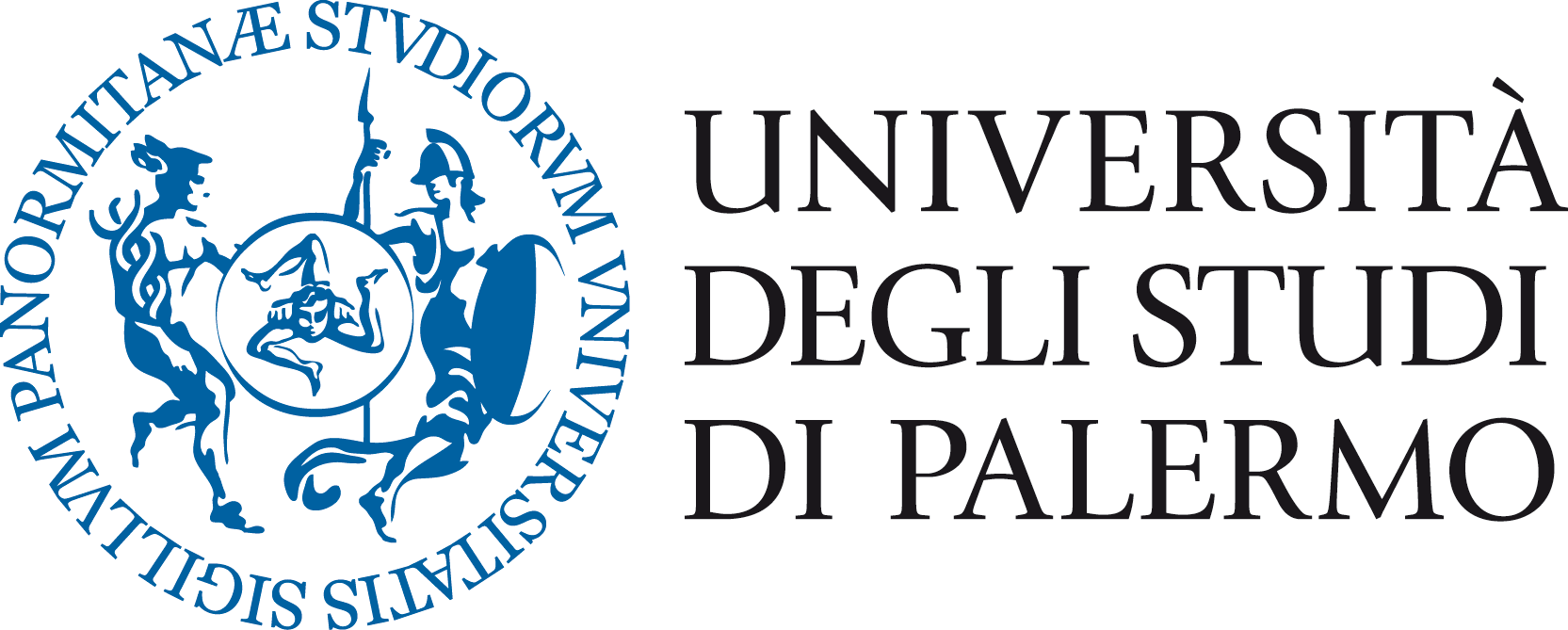 Al Consiglio di Corso di Laurea Magistrale in Ingegneria ElettricaIl/la sottoscritto/aIl/la sottoscritto/aIl/la sottoscritto/aIl/la sottoscritto/aCognome NomeCognome NomeCognome NomeCognome NomeCognome NomeCognome NomeCognome NomeCognome NomeCognome NomeCognome NomeCognome NomeCognome NomeCognome Nomenato/a anato/a ailComune e ProvinciaComune e ProvinciaComune e ProvinciaComune e ProvinciaComune e ProvinciaComune e ProvinciaComune e ProvinciaComune e ProvinciaComune e ProvinciaComune e ProvinciaComune e Provincia(GG/MM/AAAA)(GG/MM/AAAA)(GG/MM/AAAA)residente inresidente inresidente inComune e Provincia di ResidenzaComune e Provincia di ResidenzaComune e Provincia di ResidenzaComune e Provincia di ResidenzaComune e Provincia di ResidenzaComune e Provincia di ResidenzaComune e Provincia di ResidenzaComune e Provincia di ResidenzaComune e Provincia di ResidenzaComune e Provincia di ResidenzaComune e Provincia di ResidenzaComune e Provincia di ResidenzaComune e Provincia di ResidenzaComune e Provincia di ResidenzaIndirizzo di residenza (via/piazza, numero civico)Indirizzo di residenza (via/piazza, numero civico)Indirizzo di residenza (via/piazza, numero civico)Indirizzo di residenza (via/piazza, numero civico)Indirizzo di residenza (via/piazza, numero civico)Indirizzo di residenza (via/piazza, numero civico)Indirizzo di residenza (via/piazza, numero civico)Indirizzo di residenza (via/piazza, numero civico)Indirizzo di residenza (via/piazza, numero civico)Indirizzo di residenza (via/piazza, numero civico)Indirizzo di residenza (via/piazza, numero civico)Indirizzo di residenza (via/piazza, numero civico)Indirizzo di residenza (via/piazza, numero civico)Indirizzo di residenza (via/piazza, numero civico)Indirizzo di residenza (via/piazza, numero civico)Indirizzo di residenza (via/piazza, numero civico)Indirizzo di residenza (via/piazza, numero civico)cell.cell.e-maile-mailRecapito telefonico mobileRecapito telefonico mobileRecapito telefonico mobileRecapito telefonico mobileRecapito telefonico mobileRecapito telefonico mobileIndirizzo e-mailIndirizzo e-mailIndirizzo e-mailIndirizzo e-mailIndirizzo e-mailIndirizzo e-mailIndirizzo e-mailmatr. N.matr. N.iscritto aliscritto al in corso /  fuori corso in corso /  fuori corso in corso /  fuori corso in corso /  fuori corso in corso /  fuori corsoNumero di matricolaNumero di matricolaNumero di matricola[1/2/3]Barrare la voce di interesseBarrare la voce di interesseBarrare la voce di interesseBarrare la voce di interesseBarrare la voce di interessechiede di avere assegnato e/o propone il seguente argomento di Tesi di Laurea chiede di avere assegnato e/o propone il seguente argomento di Tesi di Laurea chiede di avere assegnato e/o propone il seguente argomento di Tesi di Laurea chiede di avere assegnato e/o propone il seguente argomento di Tesi di Laurea chiede di avere assegnato e/o propone il seguente argomento di Tesi di Laurea chiede di avere assegnato e/o propone il seguente argomento di Tesi di Laurea chiede di avere assegnato e/o propone il seguente argomento di Tesi di Laurea chiede di avere assegnato e/o propone il seguente argomento di Tesi di Laurea chiede di avere assegnato e/o propone il seguente argomento di Tesi di Laurea chiede di avere assegnato e/o propone il seguente argomento di Tesi di Laurea chiede di avere assegnato e/o propone il seguente argomento di Tesi di Laurea chiede di avere assegnato e/o propone il seguente argomento di Tesi di Laurea chiede di avere assegnato e/o propone il seguente argomento di Tesi di Laurea chiede di avere assegnato e/o propone il seguente argomento di Tesi di Laurea chiede di avere assegnato e/o propone il seguente argomento di Tesi di Laurea chiede di avere assegnato e/o propone il seguente argomento di Tesi di Laurea chiede di avere assegnato e/o propone il seguente argomento di Tesi di Laurea Inserire il Titolo della Tesi di LaureaInserire il Titolo della Tesi di LaureaInserire il Titolo della Tesi di LaureaInserire il Titolo della Tesi di LaureaInserire il Titolo della Tesi di LaureaInserire il Titolo della Tesi di LaureaInserire il Titolo della Tesi di LaureaInserire il Titolo della Tesi di LaureaInserire il Titolo della Tesi di LaureaInserire il Titolo della Tesi di LaureaInserire il Titolo della Tesi di LaureaInserire il Titolo della Tesi di LaureaInserire il Titolo della Tesi di LaureaInserire il Titolo della Tesi di LaureaInserire il Titolo della Tesi di LaureaInserire il Titolo della Tesi di LaureaInserire il Titolo della Tesi di Laureadi cui sarà relatore il Prof.di cui sarà relatore il Prof.di cui sarà relatore il Prof.di cui sarà relatore il Prof.di cui sarà relatore il Prof.Inserire il nome del Relatore della Tesi di LaureaInserire il nome del Relatore della Tesi di LaureaInserire il nome del Relatore della Tesi di LaureaInserire il nome del Relatore della Tesi di LaureaInserire il nome del Relatore della Tesi di LaureaInserire il nome del Relatore della Tesi di LaureaInserire il nome del Relatore della Tesi di LaureaInserire il nome del Relatore della Tesi di LaureaInserire il nome del Relatore della Tesi di LaureaInserire il nome del Relatore della Tesi di LaureaInserire il nome del Relatore della Tesi di LaureaInserire il nome del Relatore della Tesi di LaureaInserire il nome del Relatore della Tesi di LaureaInserire il nome del Relatore della Tesi di LaureaInserire il nome del Relatore della Tesi di LaureaInserire il nome del Relatore della Tesi di LaureaInserire il nome del Relatore della Tesi di Laureae correlatore/ie correlatore/ie correlatore/ie correlatore/ie correlatore/iInserire il nome del/degli eventuale/i correlatore/i della Tesi di LaureaInserire il nome del/degli eventuale/i correlatore/i della Tesi di LaureaInserire il nome del/degli eventuale/i correlatore/i della Tesi di LaureaInserire il nome del/degli eventuale/i correlatore/i della Tesi di LaureaInserire il nome del/degli eventuale/i correlatore/i della Tesi di LaureaInserire il nome del/degli eventuale/i correlatore/i della Tesi di LaureaInserire il nome del/degli eventuale/i correlatore/i della Tesi di LaureaInserire il nome del/degli eventuale/i correlatore/i della Tesi di LaureaInserire il nome del/degli eventuale/i correlatore/i della Tesi di LaureaInserire il nome del/degli eventuale/i correlatore/i della Tesi di LaureaInserire il nome del/degli eventuale/i correlatore/i della Tesi di LaureaInserire il nome del/degli eventuale/i correlatore/i della Tesi di LaureaInserire il nome del/degli eventuale/i correlatore/i della Tesi di LaureaInserire il nome del/degli eventuale/i correlatore/i della Tesi di LaureaInserire il nome del/degli eventuale/i correlatore/i della Tesi di LaureaInserire il nome del/degli eventuale/i correlatore/i della Tesi di LaureaInserire il nome del/degli eventuale/i correlatore/i della Tesi di Laureapresunta sessione di laureapresunta sessione di laureapresunta sessione di laureapresunta sessione di laureapresunta sessione di laurea Estiva /  Autunnale /  Straordinaria dell’A.A. 20XX/20XX Estiva /  Autunnale /  Straordinaria dell’A.A. 20XX/20XX Estiva /  Autunnale /  Straordinaria dell’A.A. 20XX/20XX Estiva /  Autunnale /  Straordinaria dell’A.A. 20XX/20XX Estiva /  Autunnale /  Straordinaria dell’A.A. 20XX/20XX Estiva /  Autunnale /  Straordinaria dell’A.A. 20XX/20XX Estiva /  Autunnale /  Straordinaria dell’A.A. 20XX/20XX Estiva /  Autunnale /  Straordinaria dell’A.A. 20XX/20XX Estiva /  Autunnale /  Straordinaria dell’A.A. 20XX/20XX Estiva /  Autunnale /  Straordinaria dell’A.A. 20XX/20XX Estiva /  Autunnale /  Straordinaria dell’A.A. 20XX/20XX Estiva /  Autunnale /  Straordinaria dell’A.A. 20XX/20XXdatadatavisto del relatorefirma dello studente